OPĆINA KRALJEVEC NA SUTLINEZAVISNA VIJEĆNICAIVANA GRGACLUKAVEC KLANJEČKI 15 49 294 Kraljevec na SutliOIB: 89817431273Kraljevec na Sutli, 14.07.2018.			         OBAVIJEST O DONACIJAMAza razdoblje od  01. siječnja do 30. lipnja  2018. godineU razdoblju od  01. siječnja  do 30. lipnja  2018. godine nije bilo  primljenihnovčanih donacija, donacija proizvoda ili pružanja usluga bez naplate od stranepravnih i fizičkih osoba kao potpore za političko djelovanje. 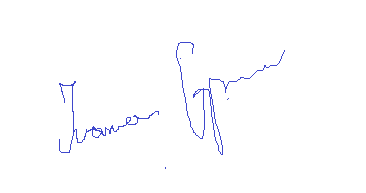 